KatechezaTemat: Z ufnością prosimy Boga Proszę obejrzeć: https://www.youtube.com/watch?v=Fk-KFDLj-n0Proszę przeczytać skopiowany „Porządek Mszy świętej” ; przede wszystkim przyjrzeć się Liturgii Słowa Bożego Proszę wypełnić ćwiczenia od strony 78 do 80 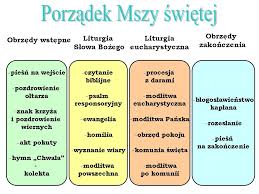 